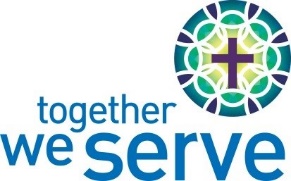 FALL PARISH CAMPAIGN PLAN“Together Again!”2022 Parish Target: $Fall Campaign Objectives:Examples:Increase the amount of money raised from $________ in 2021 to $ _________ in 2022.Receive a Parish Share rebate of at least $________ that will be used for ___________.Increase the number of TWS donors from _______ to _______ by December 2022.Resources & Materials:Action Plan:Sample only. You can establish your own color scheme and use the calendar to insert events, activities, resources, etc.VideoPosters & Pew CardsBulletin/Social MediaOtherCampaign LaunchMonthly Encouragement Together Again posters Pew Rack CardsThermometerWeekly bulletin adsSocial media adsPowerPoint slidesPulpit speaking notesPrayers of the FaithfulTWS SpeakersSeptemberOctoberNovemberDecemberMon-Fri12-16Oct 31-Nov 41-2Sat-Sun17-181-2TWS COLLECTION5-6Catholic Education SundayTWS COLLECTION3-4TWS COLLECTIONMon-Fri19-23TWS Launch Mass with Archbishop Smith (date TBC)3-77-115-9Sat-Sun24-25Needs of the Church in Canada (TWS beneficiary)World Day of Migrants & RefugeesPromote TWS Collection8-912-13World Day of the Poor Mon-Fri26-3010-14Thanksgiving 14-18Sat-Sun15-1619-20World Day of YouthMon-Fri17-2121-25Sat-Sun22-23World Mission Sunday26-27First Sunday of AdventPromote TWS CollectionMon-Fri24-2828-30Giving TuesdaySat-Sun29-30CSS SundayPromote TWS Collection